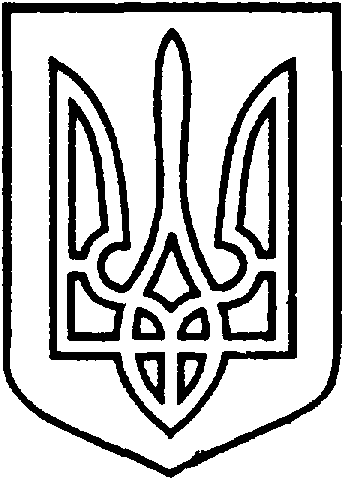 УКРАЇНАВІЙСЬКОВО-ЦИВІЛЬНА  АДМІНІСТРАЦІЯМІСТА  СЄВЄРОДОНЕЦЬК  ЛУГАНСЬКОЇ  ОБЛАСТІРОЗПОРЯДЖЕННЯКЕРІВНИКА ВІЙСЬКОВО-ЦИВІЛЬНОЇ  АДМІНІСТРАЦІЇЛуганська обл., м. Сєвєродонецьк,бульвар Дружби Народів, 32« 29»  грудня  2020  року                                                                    № 1288 Про безоплатне прийняття у комунальну власність територіальної громади міста Сєвєродонецька Луганської області майна - складових скейт - парку Керуючись частиною першою ст.1, п.п. 12, 15 ч.1 ст.4 Закону України «Про військово-цивільні адміністрації», враховуючи ст.ст. 173, 325, 327, 328, 648, 717-722 Цивільного Кодексу України та п.197.1.16 ст.197 Податкового кодексу України, розглянувши звернення фізичної-особи підприємця Агафонової Ольги Володимирівни від 01.12.2020 року щодо безоплатної передачі майна - складових скейт - парку у комунальну власність територіальної громади міста Сєвєродонецька Луганської області, ЗОБОВ’ЯЗУЮ:Прийняти безоплатно у комунальну власність територіальної громади міста Сєвєродонецька Луганської області від фізичної-особи підприємця Агафонової Ольги Володимирівни майно, яке належить їй на праві приватної власності,  складові скейт - парку, а саме: Квотерпайп малий (без паркану), 2,5х3,0х0,9 м, вартістю 22400,00 грн. (двадцять дві тисячі чотириста гривень 00 коп.); Фанбокс 2,5х4,2х0,5 м, вартістю                         26800,00 грн. (двадцять шість тисяч вісімсот гривень 00 коп.).Укласти Договір дарування зазначеного в п. 1 цього рішення майна між територіальною громадою м.Сєвєродонецька в особі Військово-цивільної адміністрації міста Сєвєродонецьк Луганської області та фізичною-особою підприємцем Агафоновою Ольгою Володимирівною.Визначити КП «Житлосервіс «Світанок» балансоутримувачем майна, вказаного в п.1 цього розпорядження.Фізичній-особі підприємцю Агафоновій Ользі Володимирівні (дарувальнику) та Військово-цивільній адміністрації міста Сєвєродонецьк Луганської області (обдаровуваному) здійснити приймання-передачу вказаного у п.1 цього розпорядження майна на баланс КП «Житлосервіс «Світанок», відповідно до чинного законодавства України, шляхом укладання договору дарування.КП «Житлосервіс «Світанок»  прийняти на свій баланс вказане у п.1 цього розпорядження майно, забезпечити його належний облік та ефективне використання. Приймання-передачу зазначеного у п.1 цього розпорядження майна здійснити відповідно до чинного  законодавства України.Дане розпорядження підлягає оприлюдненню.Контроль за виконанням цього розпорядження покласти на  заступника керівника військово-цивільної адміністрації міста Сєвєродонецьк Луганської області Олега КУЗЬМІНОВА.Керівник військово-цивільної адміністрації                 Олександр СТРЮК 